Rotary Club of Cranbrook Sunrise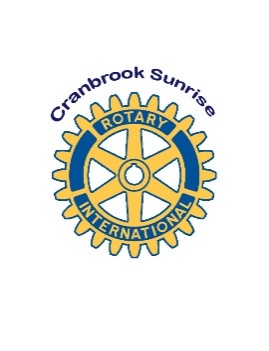 Undergraduate Scholarship2nd Year Students Three- $1500 Scholarships to be Awarded (or more) EligibilityTo be eligible students must be:Cranbrook students - normally graduates of Mount Baker Secondary, but students who completed home schooling while residents of Cranbrook, or who completed Ministry of Education requirements at a private school in Cranbrook will receive equal consideration.Entering 2nd of undergraduate studies at a recognized post-secondary institution such as universities, college or trade schools.At least one award will be designated for Arts and/ or Performing Arts students.CriteriaIn selecting the successful candidate, the Scholarship Committee of the Rotary Club of Cranbrook Sunrise will give equal consideration to the following:Academic meritFinancial needCommunity service and volunteer work At least one award will be designated for an Arts and/ or Performing Arts student.Application ProcedureEligible candidates must apply to the Scholarship Committee by September 30th, 2022.   The following documents must be included:A completed Scholarship Application formA record of marks for the most recent 1 years of post-secondary educationA letter indicating educational goals A letter establishing the level of financial needA letter outlining community service and volunteer workApplications can be obtained online at http://portal.clubrunner.ca/926Notification of AwardThe successful candidate(s) will be notified in writing by the middle of October, 2022.  The award will be paid in 2 installments, one in October of 2022 and the other in February 2023, upon receipt of proof of registration in courses for those 2 terms and a submission of a photo along with a short description on how the money will be spent. For example, tuition, books, rent etc.All documents should be emailed to Arlene Schroh, 250.421.7576 duckworthcanada@yahoo.ca Scholarship Committee, Rotary Club of Cranbrook SunriseBox 765,  Cranbrook, BC    V1C 4J5